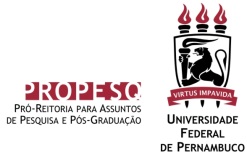 PRÓ-REITORIA DE PESQUISA E PÓS-GRADUAÇÃO - PROPESQDIRETORIA DE PÓS-GRADUAÇÃO – DPGDIVISÃO DE PROGRAMAS DE PROGRAMAS DE PÓS-GRADUAÇÃO - DCPPGDADOS DO REQUERENTEDADOS DO REQUERENTE quando possuir VÍNCULO FUNCIONAL COM A UFPEDADOS DO CURSO QUE CONCEDEU O TÍTULO A SER RECONHECIDODADOS DA BOLSA (caso tenha sido contemplado por agência de fomento nacional)REQUERIMENTO (datar e assinar)À Pró-Reitoria para Assuntos de Pesquisa e Pós-Graduação - PROPESQ,	Solicito providências no sentido de que seja procedida a análise para efeito de reconhecimento do meu título estrangeiro, conforme dados constantes no presente Formulário e documentação anexa. Responsabilizo-me integralmente pela veracidade das informações fornecidas, bem como pela autenticidade da documentação anexada.                                Em, ____/_____/______                               _____________________________________________                                                                                                                                    Assinatura do RequerenteNOME COMPLETONOME COMPLETONACIONALIDADE                                                                                                              Nº PASSAPORTENACIONALIDADE                                                                                                              Nº PASSAPORTERG/ÓRGÃO EMISSOR                                                                                                        CPF         RG/ÓRGÃO EMISSOR                                                                                                        CPF         ENDEREÇO COMPLETO ENDEREÇO COMPLETO CIDADE                                                                                                ESTADO                                                         CEPCIDADE                                                                                                ESTADO                                                         CEPTELEFONES (DDD + número)E-MAILTIPO DE VÍNCULO COM A UFPE[      ] DOCENTE         [      ] TÉCNICOMATRICULA SIAPELOCAL DE LOTAÇÃONOME DA UNIVERSIDADENOME DA UNIVERSIDADEPAÍS                                   [       ] MESTRADO      [      ] DOUTORADODATA DE INÍCIO DO CURSO            /             /DATA DE CONCLUSÃO DO CURSO                  /           /NOME COMPLETO DO CURSONOME COMPLETO DO CURSONOME COMPLETO DO CURSOTÍTULO DA TESE/DISSERTAÇÃOTÍTULO DA TESE/DISSERTAÇÃOTÍTULO DA TESE/DISSERTAÇÃOINDICAR CURSO DA UFPE, PARA ENVIO DO PEDIDO DE RECONHECIMENTO. OBS 1: Consultar a relação de cursos ofertados pela UFPE, através do link http://www.propesq.ufpe.br/index.php?option=com_content&view=article&id=70&Itemid=138 .OBS 2:  Os cursos da UFPE só poderão proceder à análise após a primeira defesa de dissertação/tese por um de seus alunos. INDICAR CURSO DA UFPE, PARA ENVIO DO PEDIDO DE RECONHECIMENTO. OBS 1: Consultar a relação de cursos ofertados pela UFPE, através do link http://www.propesq.ufpe.br/index.php?option=com_content&view=article&id=70&Itemid=138 .OBS 2:  Os cursos da UFPE só poderão proceder à análise após a primeira defesa de dissertação/tese por um de seus alunos. INDICAR CURSO DA UFPE, PARA ENVIO DO PEDIDO DE RECONHECIMENTO. OBS 1: Consultar a relação de cursos ofertados pela UFPE, através do link http://www.propesq.ufpe.br/index.php?option=com_content&view=article&id=70&Itemid=138 .OBS 2:  Os cursos da UFPE só poderão proceder à análise após a primeira defesa de dissertação/tese por um de seus alunos. ÓRGÃO FINANCIADOR NACIONAL[      ] CAPES      [      ] CNPq [      ] OUTRA*    *ESPECIFICAR______________________________________